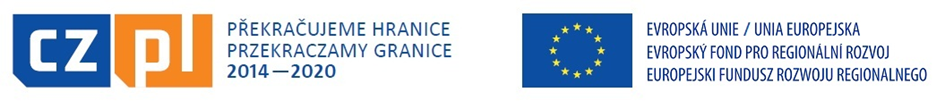 Projekt  nr CZ.11.3.119/0.0/0.0/18_031/0002222  pn. „Sieć inkubatorów przedsiębiorczości szkolnej”jest współfinansowany ze środków Europejskiego Funduszu Rozwoju Regionalnegow ramach programu Współpracy Transgranicznej Interreg V-A Republika Czeska – Polska 2014-2020 „Przekraczamy granice” „Sieć inkubatorów przedsiębiorczości szkolnej”  to projekt współfinansowany ze środków Europejskiego Funduszu Rozwoju Regionalnego w ramach programu Współpracy Transgranicznej Interreg V-A Republika Czeska – Polska 2014-2020 Przekraczamy granice”. Projekt jest realizowany w formule partnerskiej przez Powiat Prudnicki (Centrum Kształcenia Zawodowego i Ustawicznego), Gminę Prudnik oraz partnerów z Republiki Czeskiej - Miasto Bruntal oraz Średnią Przemysłową Szkołę z Bruntala. Celem ww. projektu jest zwiększenie możliwości zatrudnienia absolwentów na wspólnym rynku pracy poprzez poprawienie praktycznego przygotowania absolwentów do rzeczywistego środowiska pracy. W ramach projektu rozbudowany zostanie powiatowy obiekt edukacyjny przy ul. Prężyńskiej. W zajęciach we wskazanym obiekcie uczestniczyć będą uczniowie klas VI – VII trzech szkół podstawowych w Gminie Prudnik tj. PSP nr 1, PSP nr 3 oraz PSP nr 4. Planowane są różnorodne zajęcia dla młodzieży szkolnej, ukierunkowane na rozwój przedsiębiorczości, między innymi: zajęcia informatyczne, tworzenie materiałów reklamowych, prace ręczne- mały majsterkowicz.Projekt  nr CZ.11.3.119/0.0/0.0/18_031/0002222  pn. „Sieć inkubatorów przedsiębiorczości szkolnej”jest współfinansowany ze środków Europejskiego Funduszu Rozwoju Regionalnegow ramach programu Współpracy Transgranicznej Interreg V-A Republika Czeska – Polska 2014-2020 „Przekraczamy granice” W dniu 11.09.2020 r. odbyło się pierwsze spotkanie w ramach realizacji ww. projektu. 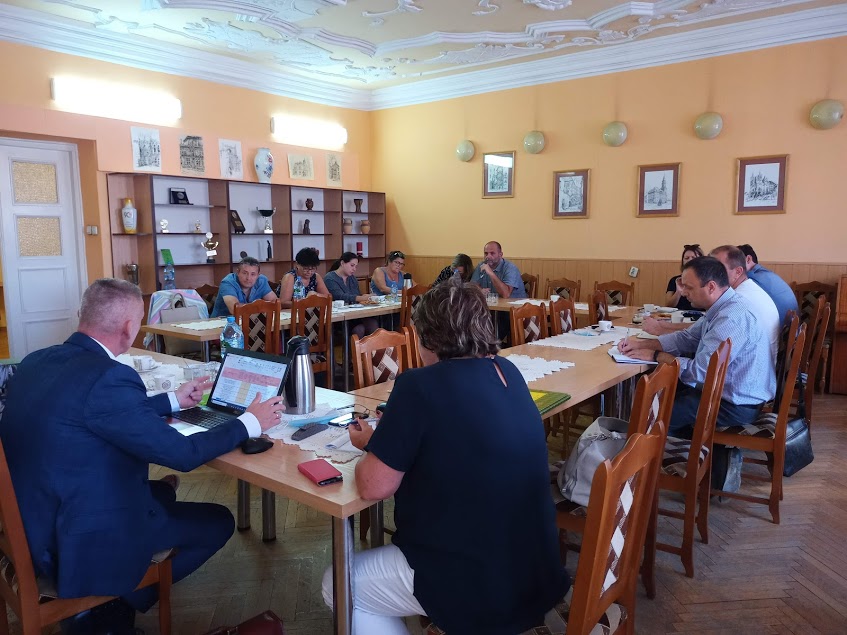 W spotkaniu wzięli udział twórcy zaangażowani             w projekt, zarówno 
z ramienia gminy, jak
 i powiatu. Ich zadaniem jest stworzenie wspólnego programu edukacyjnego.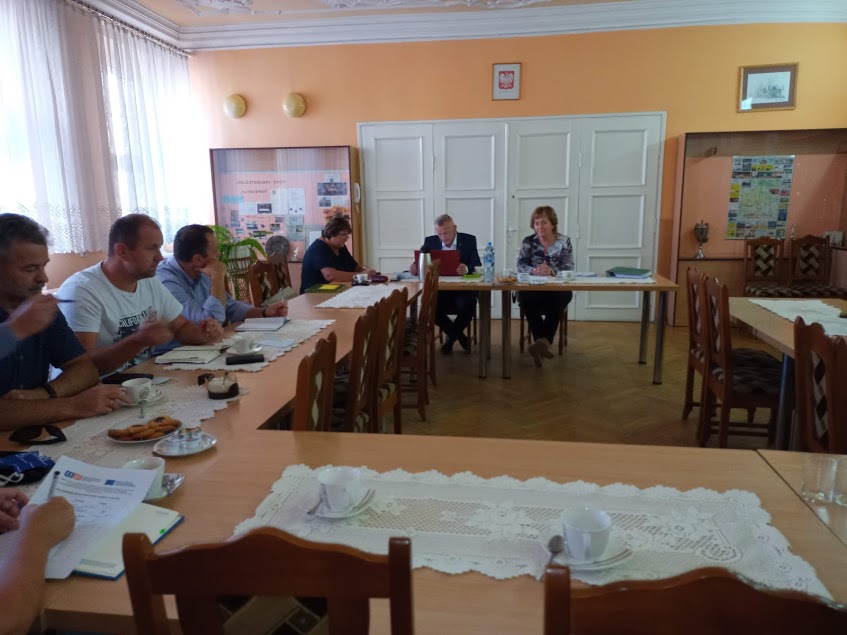 Na spotkaniu omawiane były sprawy organizacyjne związane 
z realizacją wspólnego
zadania projektowego. Spotkanie prowadzili :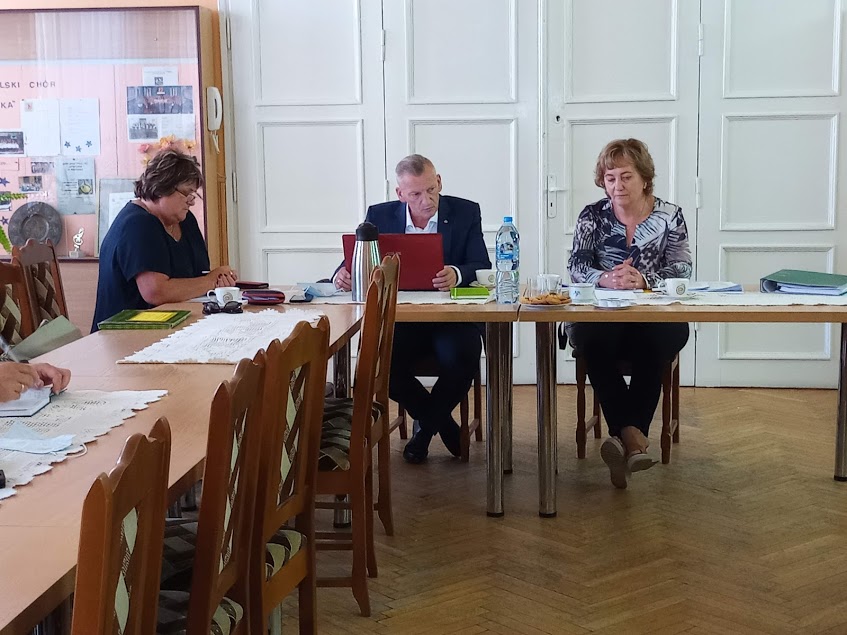 przedstawiciel jednostki realizującej projekt                 z ramienia powiatu prudnickiego- p. Wiesław Kopterski (dyrektor Centrum Kształcenia Zawodowego             i Ustawicznego w Prudniku),przedstawiciel Gminy Prudnik (główny manager partnera projektu)                    -p. Maria Strońska (dyrektor Gminnego Zarządu Oświaty i Wychowania w Prudniku), koordynator ds. utworzenia wspólnego programu szkoleniowegop. Danuta Czerniak (w  powiecie prudnickim)Projekt  nr CZ.11.3.119/0.0/0.0/18_031/0002222  pn. „Sieć inkubatorów przedsiębiorczości szkolnej”jest współfinansowany ze środków Europejskiego Funduszu Rozwoju Regionalnegow ramach programu Współpracy Transgranicznej Interreg V-A Republika Czeska – Polska 2014-2020 „Przekraczamy granice” Od 27.04. 2021 r. do 18.06.2021r. w ramach projektu „Sieć inkubatorów przedsiębiorczości szkolnej” współfinansowanego ze środków Europejskiego Funduszu Rozwoju Regionalnego w ramach programu Współpracy Transgranicznej Interreg V-A Republika Czeska – Polska 2014 - 2020 Przekraczamy granice” prowadzony był kurs języka czeskiego. W kursie wzięło udział 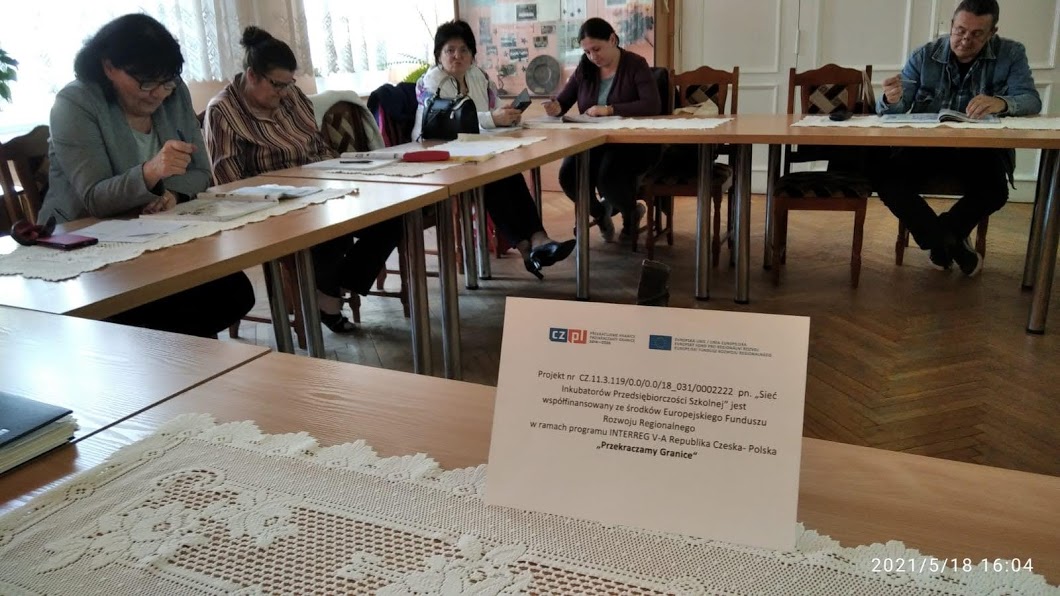 10 osób -realizatorów projektu. Kurs trwał 32 godziny 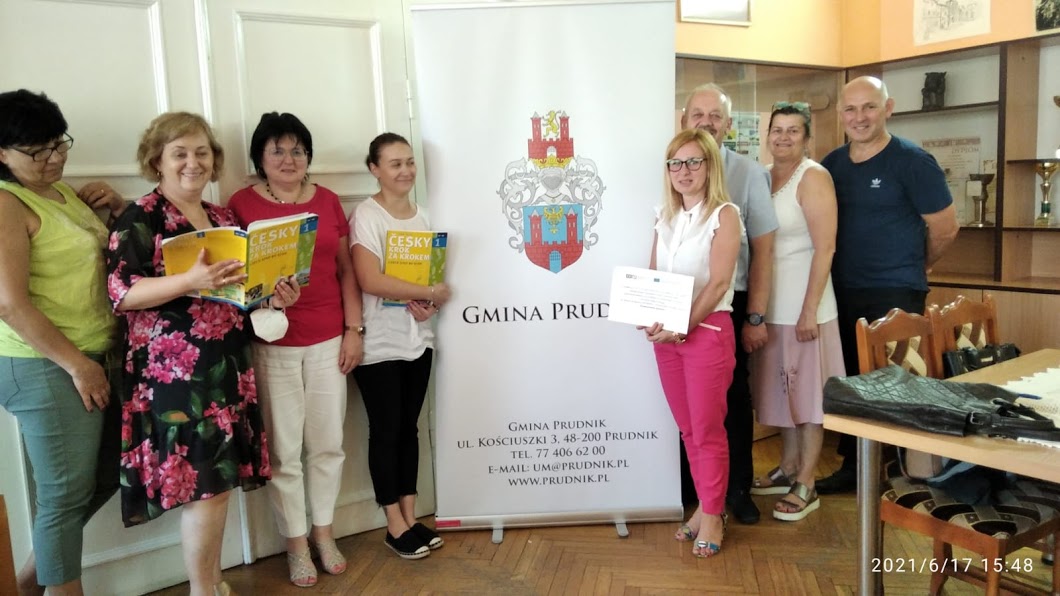 i miał na celu naukę języka dnia codziennego, ułatwiającego kontakty z partnerem wiodącym z miasta Bruntal. Projekt  nr CZ.11.3.119/0.0/0.0/18_031/0002222  pn. „Sieć inkubatorów przedsiębiorczości szkolnej”jest współfinansowany ze środków Europejskiego Funduszu Rozwoju Regionalnegow ramach programu Współpracy Transgranicznej Interreg V-A Republika Czeska – Polska 2014-2020 „Przekraczamy granice” 	W dniu 21.05.2021 r. w Bruntalu spotkali się twórcy i koordynatorzy polsko – czeskiego projektu pn. „Sieć inkubatorów przedsiębiorczości szkolnej” współfinansowanego ze środków Europejskiego Funduszu Rozwoju Regionalnego w ramach programu Współpracy Transgranicznej Interreg V-A Republika Czeska – Polska 2014-2020.  Spotkanie miało na celu omówienie bieżących spraw dotyczących realizacji projektu, kwestii dotyczących wdrażania programów oraz stan przygotowania infrastruktury do prowadzenia zajęć praktycznych. 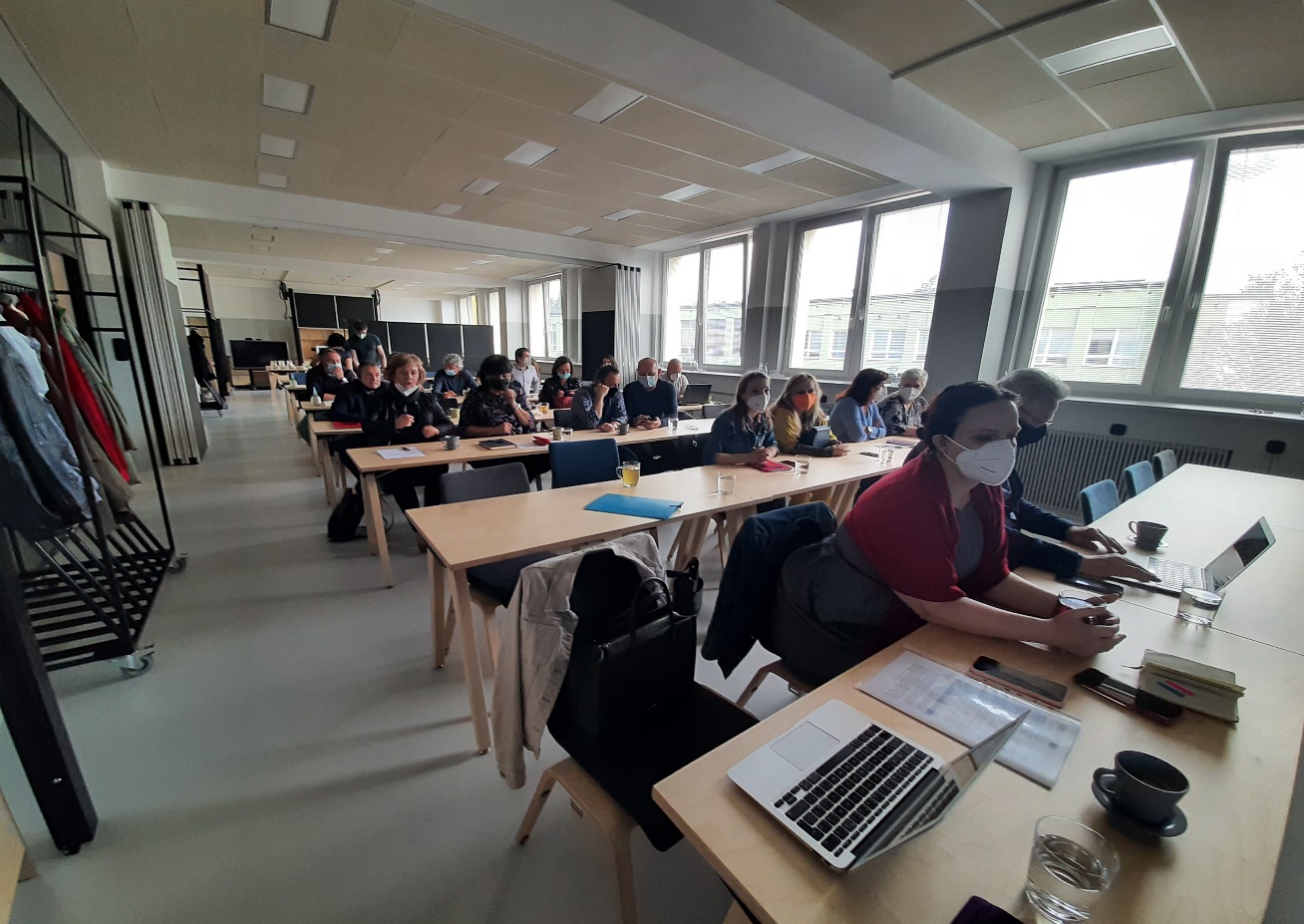 